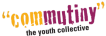 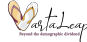 ComMutiny-The Youth Collective Job Description Location: New Delhi Position: Programme Coordinator Last date of application: 20th April, 2024 If you are an impact creator and looking to work in a space that is inspiring, challenging, and innovative, we are looking for you! ● Join us to work with some of the most inspiring leaders from across the country ● Join us to expand your boundaries and hone your skills ● Join us to help shape the youth sector and go beyond the demographic dividend ● Join us to experience a joyous, nurturing and loving community of co-voyagers. ● Join us to advance the mission of ‘Every Youth a Jagrik…Every Space Nurturing Jagriks’ About VartaLeap Coalition and ComMunity: The Youth Collective ComMutiny stands for the first 'mutiny' within a young person that comes from working in communities which are ‘different’ from oneself. We are a collective of more than 100+ youth led and youth engaging organizations and youth development practitioners who work directly with adolescents and young people. To leap beyond the demographic dividend, an enhanced systemic view to youth work and youth leadership is critical to address young peoples’ wellbeing and growth as well as current issues of inequality, conflict and ecological decline. With Ashoka Innovators for the Public, we initiated a series of strategic conversations, which have led to the formation of the VartaLeap Coalition - a cross sectoral grouping of 136+ (and growing) of youth engaging organisations from the development sector, government, media, educational institutions, and UN agencies, who seek to create a movement towards a new norm – Every Youth A Jagrik and Every Space Nurturing Jagriks. We define Jagrik as a self-awakened citizen not only making change but also being the change. The purpose of the coalition is to design, pilot and scale youth–centric innovations and enable appropriate narrative shifts. To know more, log onto http://www.commutiny.in Specific Responsibilities Include: ● Co-anchor and co-lead impactful journeys and programmes nationally and contribute to achieving the program goals, including on ground and online outreach numbers and programme outputs, outcomes and impact ● Co-design and facilitate programme related sessions and workshops ● Visibilise and amplify our programmes on all media platforms and support dissemination of innovations and products● Initiate and nurture programmatic partnerships and collaborations ● Prepare effective impact reports and manage programme budgets ● Support programmatic fundraising ● Represent the organization at various national and international learning and networking opportunities Competencies Required: ● Excellent programme management and MIS skills ● Outstanding communication skills (written and verbal) ● Deep learning orientation and entrepreneurial skills ● Strong administrative and coordination skills ● Ability to engage with a diverse group of partners and collaborate effectively ● Curious, creative and analytical bent of mind and a deep interest and commitment in adolescent and youth work and youth issues ● Visual communication skills like Powerpoint, canva. Required Qualifications: Preferably a post-graduate degree in political science/sociology/social work/development studies, education/any other relevant field) Required Work experience: Around 3-5 years of relevant experience. Knowledge of the youth sector and programming with young people will be an asset Prior experience of working on gender, climate change or active citizenship  is a requirement.Languages: ● Fluency in English and in Hindi ● Knowledge of another Indian language will be an asset Remuneration will be based on the qualification and experience of the candidate. Please mention the position you are applying for in the subject line of your email. Please send your latest CV with a cover letter detailing your qualifications for and interest in this position at: info@commutiny.in ComMutiny and Vartaleap value inclusion, diversity, and professional integrity. Women applicants are especially encouraged to apply. Note - Only shortlisted candidates will be contacted.